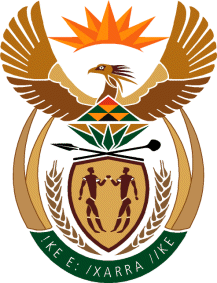 MINISTRY FOR HUMAN SETTLEMENTSNATIONAL ASSEMBLYQUESTION FOR WRITTEN REPLYQUESTION NO.: 595DATE OF PUBLICATION: 4 MARCH 2016Mr K P Sithole (IFP) to ask the Minister of Human Settlements:What progress has her department made with regard to the installation of clean running water, electricity and toilets at the Benoni Hostel?								           NW701EREPLY:The Benoni Hostel (Wattville Hostel) is situated in the  and falls within the jurisdiction of the Ekurhuleni Metropolitan Municipality (EMM), which owns and administers the hostel complex. The Municipality has indicated that the hostel residents are currently being provided with clean water, electricity connections as well as sanitation services. The Provincial Department has initiated a project to redevelop the hostel. The projected output and outcome is intended to yield seven hundred and twenty six (726) redeveloped family units, which will encompass six (6) different typologies. The Province has appointed a service provider to finalise all planning work and the project is envisaged to go out on tender during July 2016 for the installation of services for the 1st phase of the project.